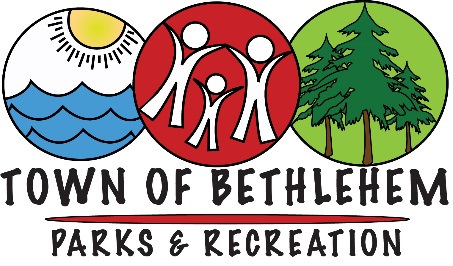 Discovery Day CampNOT bringing medication to campChild’s Name:________________________________   DOB:__________ The above named child will NOT be bringing any medication to Discovery Day Camp which includes (but is not limited to) prescription medication, over the counter medication, epi pens or inhalers. Parent/Guardian Signature:____________________________ Date:______